MADONAS NOVADA PAŠVALDĪBA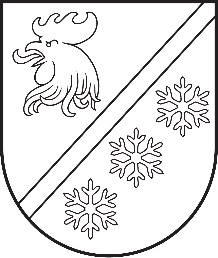 Reģ. Nr. 90000054572Saieta laukums 1, Madona, Madonas novads, LV-4801t. 64860090, e-pasts: pasts@madona.lv___________________________________________________________________________MADONAS NOVADA PAŠVALDĪBAS DOMES ĀRKĀRTASSĒDES PROTOKOLS Nr. 102023. gada 11. jūlijāSēde notiek klātienē.Sēdē tiek nodrošināta iespēja pieslēgties attālināti videokonferences platformā ZOOM.Sēdes norise tiek fiksēta audiovizuālajā ierakstā.Sēde sasaukta plkst. 11.00Sēdi atklāj plkst. 11.00Sēdi vada: Zigfrīds Gora  - domes priekšsēdētāja vietnieksProtokolē: Dace Cipule – Lietvedības nodaļas vadītājaSēdē piedalās deputāti:Aigars Šķēls, Aivis Masaļskis, Andris Sakne, Artūrs Čačka, Artūrs Grandāns, Arvīds Greidiņš, Iveta Peilāne, Kaspars Udrass, Māris Olte, Valda Kļaviņa, Zigfrīds Gora.Sēdē nepiedalās deputāti:Agris Lungevičs – atvaļinājumā.Vita Robalte - attaisnotu iemeslu dēl.Sandra Maksimova - attaisnotu iemeslu dēl.Gunārs Ikaunieks – attaisnotu iemeslu dēļ.Rūdolfs Preiss – attaisnotu iemeslu dēļ.Guntis Klikučs - attaisnotu iemeslu dēl.Gatis Teilis - attaisnotu iemeslu dēl.Gunārs Ikaunieks - attaisnotu iemeslu dēl.Sēdē piedalās:Administrācijas darbinieki (klātienē): Uģis Fjodorovs – pašvaldības izpilddirektors, Artūrs Leimanis – informācijas tehnoloģiju speciālists, Solvita Seržāne – izglītības nodaļas vadītāja, Evita Zāle – juridiskās un personāla nodaļas vadītāja, Dāvis Lasmanis – projektu sagatavošanas un ieviešanas speciālists, ceļu inženieris.Pagastu un apvienību pārvalžu vadītāji (attālināti): Ivars Bodžs – Lubānas apvienības pārvaldes vadītāja p.i..Piedalījās (klātienē): Edīte Strautmane – Madonas pilsētas pirmskolas izglītības iestādes “Priedīte” vadītājas amata pretendente.DARBA KĀRTĪBA.1. Par Silvijas Čurkstes atbrīvošanu no Aronas pagasta pirmsskolas izglītības iestādes “Sprīdītis” vadītāja amataZIŅO: Solvita Seržāne 2. Par Ineses Gaijsas atbrīvošanu no Kalsnavas pagasta pirmsskolas izglītības iestādes “Lācītis Pūks” vadītāja amataZIŅO: Solvita Seržāne 3. Par Guntas Lapsas atbrīvošanu no Kalsnavas pamatskolas direktora amataZIŅO: Solvita Seržāne 4. Par Lanas Kunces atbrīvošanu no Lazdonas pamatskolas direktora pienākuma izpildītāja amataZIŅO: Solvita Seržāne 5. Par Madonas pilsētas vidusskolas direktora amata konkursa nolikuma apstiprināšanuZIŅO: Solvita Seržāne 6. Par Kalsnavas pamatskolas nolikuma apstiprināšanuZIŅO: Solvita Seržāne 7. Par Kusas pamatskolas nolikuma apstiprināšanuZIŅO: Solvita Seržāne 8. Par Edītes Strautmanes iecelšanu Madonas pilsētas pirmsskolas izglītības iestādes “Priedīte” vadītājas amatāZIŅO: Uģis Fjodorovs 9. Par grozījumiem Madonas novada pašvaldības domes 24.01.2023. lēmumā Nr. 6 “Par Madonas novada pašvaldības iestāžu amata vienību sarakstu apstiprināšanu”ZIŅO: Ivars Bodžs 10. Par grozījumiem Madonas novada Sociālā aprūpes un rehabilitācijas centra “Ozoli” nolikumāZIŅO: Evita Zāle 11. Par autoceļa reģistrēšanu Madonas pilsētas autoceļu reģistrāZIŅO: Dāvis Lasmanis 1. Par Silvijas Čurkstes atbrīvošanu no Aronas pagasta pirmsskolas izglītības iestādes “Sprīdītis” vadītāja amataZIŅO: Solvita Seržāne DEBATĒS PIEDALĀS: A. SakneMadonas novada pašvaldība 2023. gada 28. februārī pieņēma lēmumu Nr. 136 (protokols Nr. 3, 54. p.) “Par Aronas pagasta pirmsskolas izglītības iestādes “Sprīdītis” pievienošanu Kusas pamatskolai”, kā rezultātā Aronas pagasta pirmsskolas izglītības iestāde “Sprīdītis” tiek pievienota Kusas pamatskolai un ar 2023. gada 1. augustu beidz pastāvēt.Saskaņā ar Pašvaldību likuma 10. panta pirmās daļas 10. punktu pašvaldības dome ir tiesīga izlemt ikvienu pašvaldības kompetences jautājumu, turklāt tikai domes kompetencē ir iecelt amatā un atbrīvot no tā pašvaldības iestāžu vadītājus, kā arī citas amatpersonas normatīvajos aktos paredzētajos gadījumos.Aronas pagasta pirmsskolas izglītības iestādes “Sprīdītis” un Kusas pamatskolas reorganizācijas procesā Aronas pagasta pirmsskolas izglītības iestādes “Sprīdītis” vadītājai Silvijai Čurkstei 2023. gada 13. jūnijā nosūtīts uzteikums Nr. ARO/2.4.1/23/10, kas nosaka, ka ar Aronas pagasta pirmsskolas izglītības iestādes “Sprīdītis” vadītāju Silviju Čurksti 2023. gada 31. jūlijā (pēdējā darba diena) tiks izbeigtas darba tiesiskās attiecības. Silvija Čurkste ar uzteikumu ir iepazinusies.Pamatojoties uz Pašvaldību likuma 10. panta pirmās daļas 10. punktu, atklāti balsojot: PAR – 11 (Aigars Šķēls, Aivis Masaļskis, Andris Sakne, Artūrs Čačka, Artūrs Grandāns, Arvīds Greidiņš, Iveta Peilāne, Kaspars Udrass, Māris Olte, Valda Kļaviņa, Zigfrīds Gora), PRET – NAV, ATTURAS –  NAV, Madonas novada pašvaldības dome NOLEMJ:Ar 2023. gada 31. jūliju (pēdējā darba diena) atbrīvot Silviju Čurksti, [..], no Aronas pagasta pirmsskolas izglītības iestādes “Sprīdītis” vadītāja amata pildīšanas.Puķīte 64860570Lēmums Nr. 4292. Par Ineses Gaijsas atbrīvošanu no Kalsnavas pagasta pirmsskolas izglītības iestādes “Lācītis Pūks” vadītāja amataZIŅO: Solvita Seržāne DEBATĒS PIEDALĀS: A. SakneMadonas novada pašvaldība 2023. gada 28. februārī pieņēma lēmumu Nr. 135 (protokols Nr. 3, 53. p.) “Par Kalsnavas pagasta pirmsskolas izglītības iestādes “Lācītis Pūks” pievienošanu Kalsnavas pamatskolai”, kā rezultātā Kalsnavas pagasta pirmsskolas izglītības iestāde “Lācītis Pūks” tiek pievienota Kalsnavas pamatskolai un ar 2023. gada 1. augustu beidz pastāvēt.Saskaņā ar Pašvaldību likuma 10. panta pirmās daļas 10. punktu pašvaldības dome ir tiesīga izlemt ikvienu pašvaldības kompetences jautājumu, turklāt tikai domes kompetencē ir iecelt amatā un atbrīvot no tā pašvaldības iestāžu vadītājus, kā arī citas amatpersonas normatīvajos aktos paredzētajos gadījumos.Kalsnavas pagasta pirmsskolas izglītības iestādes “Lācītis Pūks” un Kalsnavas pamatskolas reorganizācijas procesā Kalsnavas pagasta pirmsskolas izglītības iestādes “Lācītis Pūks” vadītājai Inesei Gaijsai 2023. gada 28. jūnijā nosūtīts uzteikums Nr. KAL/2.4.1/23/25, kas nosaka, ka ar Kalsnavas pagasta pirmsskolas izglītības iestādes “Lācītis Pūks” vadītāju Inesi Gaijsu 2023. gada 31. jūlijā (pēdējā darba diena) tiks izbeigtas darba tiesiskās attiecības. Inese Gaijsa ar uzteikumu ir iepazinusies.Pamatojoties uz Pašvaldību likuma 10. panta pirmās daļas 10. punktu, atklāti balsojot: PAR – 11 (Aigars Šķēls, Aivis Masaļskis, Andris Sakne, Artūrs Čačka, Artūrs Grandāns, Arvīds Greidiņš, Iveta Peilāne, Kaspars Udrass, Māris Olte, Valda Kļaviņa, Zigfrīds Gora), PRET – NAV, ATTURAS –  NAV, Madonas novada pašvaldības dome NOLEMJ:Ar 2023. gada 31. jūliju (pēdējā darba diena) atbrīvot Inesi Gaijsu, [..], no Kalsnavas pagasta pirmsskolas izglītības iestādes “Lācītis Pūks” vadītāja amata pildīšanas.Puķīte 64860570Lēmums Nr. 4303. Par Guntas Lapsas atbrīvošanu no Kalsnavas pamatskolas direktora amataZIŅO: Solvita Seržāne Madonas novada pašvaldība 2023. gada 28. februārī pieņēma lēmumu Nr. 135 (protokols Nr. 3, 53. p.) “Par Kalsnavas pagasta pirmsskolas izglītības iestādes “Lācītis Pūks” pievienošanu Kalsnavas pamatskolai”, kā rezultātā Kalsnavas pagasta pirmsskolas izglītības iestāde “Lācītis Pūks” tiek pievienota Kalsnavas pamatskolai un ar 2023. gada 1. augustu beidz pastāvēt, bet Kalsnavas pamatskola ir Kalsnavas pagasta pirmsskolas izglītības iestādes “Lācītis Pūks” saistību pārņēmēja, tajā skaitā nodrošinot tās īstenoto izglītības programmu pēctecību.Saskaņā ar Pašvaldību likuma 10. panta pirmās daļas 10. punktu pašvaldības dome ir tiesīga izlemt ikvienu pašvaldības kompetences jautājumu, turklāt tikai domes kompetencē ir iecelt amatā un atbrīvot no tā pašvaldības iestāžu vadītājus, kā arī citas amatpersonas normatīvajos aktos paredzētajos gadījumos.Kalsnavas pagasta pirmsskolas izglītības iestādes “Lācītis Pūks” un Kalsnavas pamatskolas reorganizācijas procesā Kalsnavas pamatskolas direktorei Guntai Lapsai 2023. gada 13. jūnijā nosūtīts uzteikums Nr. KAL/2.4.1/23/23, kas nosaka, ka ar Kalsnavas pamatskolas direktori Guntu Lapsu 2023. gada 31. jūlijā (pēdējā darba diena) tiks izbeigtas darba tiesiskās attiecības. Gunta Lapsa ar uzteikumu ir iepazinusies.Pamatojoties uz Pašvaldību likuma 10. panta pirmās daļas 10. punktu, atklāti balsojot: PAR – 11 (Aigars Šķēls, Aivis Masaļskis, Andris Sakne, Artūrs Čačka, Artūrs Grandāns, Arvīds Greidiņš, Iveta Peilāne, Kaspars Udrass, Māris Olte, Valda Kļaviņa, Zigfrīds Gora), PRET – NAV, ATTURAS –  NAV, Madonas novada pašvaldības dome NOLEMJ:Ar 2023. gada 31. jūliju (pēdējā darba diena) atbrīvot Guntu Lapsu, [..], no Kalsnavas pamatskolas direktora amata pildīšanas.Puķīte 64860570Lēmums Nr. 4314. Par Lanas Kunces atbrīvošanu no Lazdonas pamatskolas direktora pienākuma izpildītāja amataZIŅO: Solvita Seržāne DEBATĒS PIEDALĀS: A. Sakne, Z. GoraMadonas novada pašvaldība 2023. gada 28. februārī pieņēma lēmumu Nr. 134 (protokols Nr. 3, 52. p.) “Par Lazdonas pamatskolas likvidēšanu”, nosakot, ka Lazdonas pamatskolas likvidēšana ir pabeidzama līdz 2023. gada 31. jūlijam.Saskaņā ar Pašvaldību likuma 10. panta pirmās daļas 10. punktu pašvaldības dome ir tiesīga izlemt ikvienu pašvaldības kompetences jautājumu, turklāt tikai domes kompetencē ir iecelt amatā un atbrīvot no tā pašvaldības iestāžu vadītājus, kā arī citas amatpersonas normatīvajos aktos paredzētajos gadījumos.Lazdonas pamatskolas likvidācijas procesā Lazdonas pamatskolas direktora pienākumu izpildītājai Lanai Kuncei 2023. gada 22. jūnijā nosūtīts uzteikums Nr. LAZ/2.6/23/2, kas nosaka, ka ar Lazdonas pamatskolas direktora pienākumu izpildītāju Lanu Kunci 2023. gada 31. jūlijā (pēdējā darba diena) tiks izbeigtas darba tiesiskās attiecības. Lana Kunce ar uzteikumu ir iepazinusies.Pamatojoties uz Pašvaldību likuma 10. panta pirmās daļas 10. punktu, atklāti balsojot: PAR – 11 (Aigars Šķēls, Aivis Masaļskis, Andris Sakne, Artūrs Čačka, Artūrs Grandāns, Arvīds Greidiņš, Iveta Peilāne, Kaspars Udrass, Māris Olte, Valda Kļaviņa, Zigfrīds Gora), PRET – NAV, ATTURAS –  NAV, Madonas novada pašvaldības dome NOLEMJ:Ar 2023. gada 31. jūliju (pēdējā darba diena) atbrīvot Lanu Kunci, [..], no Lazdonas pamatskolas direktora pienākumu izpildītāja amata pildīšanas.Puķīte 64860570Lēmums Nr. 4325. Par Madonas pilsētas vidusskolas direktora amata konkursa nolikuma apstiprināšanuZIŅO: Solvita Seržāne DEBATĒS PIEDALĀS: Z. GoraMinistru kabineta 2014. gada 19. augusta noteikumi Nr. 496 “Kārtība un vērtēšanas nosacījumi valsts un pašvaldību izglītības iestāžu (izņemot augstskolas un koledžas) vadītāju un pašvaldību izglītības pārvalžu vadītāju amatu pretendentu atlasei” nosaka, ka izglītības iestādes vadītājs tiek iecelts konkursa kārtībā un pretendentu atlasi nodrošina izglītības iestādes dibinātājs.Madonas novada pašvaldības dome jau 2023. gada 31. maijā ar lēmumu Nr. 267 (protokols Nr. 7, 2.p.) apstiprināja Madonas pilsētas vidusskolas direktora amata konkursa nolikumu (turpmāk – konkursa nolikums). Konkursa nolikumā noteiktajā termiņā tika saņemti divu pretendentu pieteikumi. Abi pretendenti konkursa nolikumā noteiktajā kārtībā 2023. gada 30. jūlijā tika aicināti uz zināšanu pārbaudes testu un kompetenču interviju. Saskaņā ar konkursa nolikuma 3.11. punktu, pretendenta kandidatūra tiek atzīta par neatbilstošu vakantajam amatam, ja viņš nav saņēmis vairāk kā 50% jeb 25 punktus no kopējā iespējamā punktu skaita. Apkopojot komisijas locekļu vērtējumu konstatēts, ka neviens no pretendentiem nav saņēmis vērtējumu vismaz 50% apmērā, kas nozīmē, ka izsludinātais konkurss ir beidzies bez rezultāta.Saskaņā ar konkursa nolikuma 3.18. punktu, ja konkurss ir noslēdzies bez rezultāta, pašvaldība izsludina atkārtotu konkursu uz vakanto amata vietu.Madonas novada Centrālās administrācijas Izglītības nodaļa ir sagatavojusi Madonas pilsētas vidusskolas direktora amata konkursa nolikuma projektu.Noklausījusies sniegto informāciju, pamatojoties uz Ministru kabineta 2014. gada 19. augusta noteikumu Nr. 496 “Kārtība un vērtēšanas nosacījumi valsts un pašvaldību izglītības iestāžu (izņemot augstskolas un koledžas) vadītāju un pašvaldību izglītības pārvalžu vadītāju amatu pretendentu atlasei” 4.1., 4.2. un 4.3. apakšpunktiem, atklāti balsojot: PAR – 11 (Aigars Šķēls, Aivis Masaļskis, Andris Sakne, Artūrs Čačka, Artūrs Grandāns, Arvīds Greidiņš, Iveta Peilāne, Kaspars Udrass, Māris Olte, Valda Kļaviņa, Zigfrīds Gora), PRET – NAV, ATTURAS –  NAV, Madonas novada pašvaldības dome NOLEMJ:Apstiprināt Madonas pilsētas vidusskolas direktora amata konkursa nolikumu.Madonas novada Centrālās administrācijas Attīstības nodaļas sabiedrisko attiecību speciālistiem, sadarbībā ar Izglītības nodaļu, nodrošināt sludinājuma par konkursu publicēšanu pašvaldības tīmekļa vietnē www.madona.lv, Latvijas Republikas oficiālajā izdevumā “Latvijas Vēstnesis”, kā arī citās pašvaldības administrētās sociālās saziņas platformās.Pielikumā: Konkursa nolikums.Seržāne 26136230Lēmums Nr. 4336. Par Kalsnavas pamatskolas nolikuma apstiprināšanuZIŅO: Solvita Seržāne Madonas novada pašvaldība (turpmāk – pašvaldība) 2023. gada 28. februārī pieņēma lēmumu Nr. 135 “Par Kalsnavas pagasta pirmsskolas izglītības iestādes “Lācītis Pūks” pievienošanu Kalsnavas pamatskolai” (protokols Nr. 3, 53. p.). Lēmums nosaka, ka Kalsnavas pamatskola ir Kalsnavas pagasta pirmskolas izglītības iestādes “Lācītis Pūks” saistību, tajā skaitā arī tās īstenoto izglītības programmu, pārņēmēja, līdz ar to nepieciešamas izmaiņas ar pašvaldības domes 2017. gada 21. marta lēmumu Nr. 112 (protokols Nr. 6, 20. p.) apstiprinātajā Kalsnavas pamatskolas nolikumā (ar grozījumiem, kas izdarīti ar pašvaldības domes 2019. gada 28. februāra lēmumu Nr. 91 (protokols Nr. 3, 47. p.), 2020. gada 30. decembra lēmumu Nr. 553 (protokols Nr. 28, 5. p.), 2022. gada 24. februāra lēmumu Nr. 115 (protokols Nr. 4, 8. p.)).Saskaņā ar Kalsnavas pamatskolas nolikuma 50. punktu grozījumus skolas nolikumā var izdarīt pēc dibinātāja iniciatīvas.Ņemot vērā nepieciešamību veikt izmaiņas Kalsnavas pamatskolas nolikumā sakarā ar Kalsnavas pagasta pirmsskolas izglītības iestādes “Lācītis Pūks” pievienošanu Kalsnavas pamatskolai (izglītības programmas, to īstenošanas adrese, izglītības procesa organizācija pirmsskolas izglītības pakāpē), kā arī izmaiņas Izglītības un zinātnes ministrijas apstiprinātajā vispārējās izglītības iestādes paraugnolikumā, ir sagatavots Kalsnavas pamatskolas nolikums jaunā redakcijā.Noklausījusies sniegto informāciju, pamatojoties uz Izglītības likuma 22. panta pirmo daļu un Vispārējās izglītības likuma 9. panta otro daļu, atklāti balsojot: PAR – 11 (Aigars Šķēls, Aivis Masaļskis, Andris Sakne, Artūrs Čačka, Artūrs Grandāns, Arvīds Greidiņš, Iveta Peilāne, Kaspars Udrass, Māris Olte, Valda Kļaviņa, Zigfrīds Gora), PRET – NAV, ATTURAS –  NAV, Madonas novada pašvaldības dome NOLEMJ:Apstiprināt Kalsnavas pamatskolas nolikumu.Atzīt par spēku zaudējušu ar Madonas novada pašvaldības domes 2017. gada 21. marta lēmumu Nr. 112 (protokols Nr. 6, 20. p.) apstiprināto Kalsnavas pamatskolas nolikumu (ar grozījumiem, kas izdarīti ar pašvaldības domes 2019. gada 28. februāra lēmumu Nr. 91 (protokols Nr. 3, 47. p.), 2020. gada 30. decembra lēmumu Nr. 553 (protokols Nr. 28, 5. p.), 2022. gada 24. februāra lēmumu Nr. 115 (protokols Nr. 4, 8. p.)).Madonas novada Centrālās administrācijas Izglītības nodaļai nodrošināt Kalsnavas pamatskolas nolikuma aktuālās redakcijas ievietošanu Valsts izglītības informācijas sistēmā.Pielikumā: Kalsnavas pamatskolas nolikums.Puķīte 64860570Lēmums Nr. 4347. Par Kusas pamatskolas nolikuma apstiprināšanuZIŅO: Solvita Seržāne Madonas novada pašvaldība (turpmāk – pašvaldība) 2023. gada 28. februārī pieņēma lēmumu Nr. 136 “Par Aronas pagasta pirmsskolas izglītības iestādes “Sprīdītis” pievienošanu Kusas pamatskolai” (protokols Nr. 3, 54. p.). Lēmums nosaka, ka Kusas pamatskola ir Aronas pagasta pirmskolas izglītības iestādes “Sprīdītis” saistību, tajā skaitā arī tās īstenoto izglītības programmu, pārņēmēja, līdz ar to nepieciešamas izmaiņas ar pašvaldības domes 2017. gada 15. februāra lēmumu Nr. 52 (protokols Nr. 4, 13. p.) apstiprinātajā Kusas pamatskolas nolikumā (ar grozījumiem, kas izdarīti ar pašvaldības domes 2020. gada 29. oktobra lēmumu Nr. 457 (protokols Nr. 22, 46. p.)).Pašvaldībā 2023. gada 29. jūnijā saņemta Kusas pamatskolas vēstule (pašvaldības lietvedībā reģistrēta 2023. gada 29. jūnijā ar Nr. 2.1.3.1/23/2390), ar kuru Kusas pamatskolas direktors lūdz izskatīt un apstiprināt sagatavoto nolikuma projektu.Ņemot vērā arī izmaiņas Izglītības un zinātnes ministrijas apstiprinātajā vispārējās izglītības iestādes paraugnolikumā, ir sagatavots Kusas pamatskolas nolikums jaunā redakcijā.Noklausījusies sniegto informāciju, pamatojoties uz Izglītības likuma 22. panta pirmo daļu un Vispārējās izglītības likuma 9. panta otro daļu, atklāti balsojot: PAR – 11 (Aigars Šķēls, Aivis Masaļskis, Andris Sakne, Artūrs Čačka, Artūrs Grandāns, Arvīds Greidiņš, Iveta Peilāne, Kaspars Udrass, Māris Olte, Valda Kļaviņa, Zigfrīds Gora), PRET – NAV, ATTURAS –  NAV, Madonas novada pašvaldības dome NOLEMJ:Apstiprināt Kusas pamatskolas nolikumu.Atzīt par spēku zaudējušu ar Madonas novada pašvaldības domes 2017. gada 15. februāra lēmumu Nr. 52 (protokols Nr. 4, 13. p.) apstiprināto Kusas pamatskolas nolikumu (ar grozījumiem, kas izdarīti ar Madonas novada pašvaldības domes 2020. gada 29. oktobra lēmumu Nr. 457 (protokols Nr. 22, 46. p.)).Madonas novada Centrālās administrācijas Izglītības nodaļai nodrošināt Kusas pamatskolas nolikuma aktuālās redakcijas ievietošanu Valsts izglītības informācijas sistēmā.Pielikumā: Kusas pamatskolas nolikums.Puķīte 64860570Lēmums Nr. 4358. Par Edītes Strautmanes iecelšanu Madonas pilsētas pirmsskolas izglītības iestādes “Priedīte” vadītājas amatāZIŅO: Uģis Fjodorovs DEBATĒS PIEDALĀS: Z. Gora, A. Sakne, A. GrandānsSaskaņā ar Madonas novada pašvaldības domes sēdes 2023. gada 31. maija lēmumu Nr. 268 (protokols Nr. 7, 3. p.) “Par Madonas pilsētas pirmsskolas izglītības iestādes “Priedīte” vadītāja amata konkursa nolikuma apstiprināšanu”, Madonas pilsētas izglītības iestādes “Priedīte” vadītāja amata konkursa komisija (turpmāk tekstā – Konkursa komisija) veica Madonas pilsētas pirmsskolas izglītības iestādes “Priedīte” vadītāja amata pretendentu izvērtēšanu.2023. gada 6. jūlijā Konkursa komisija, apkopojot komisijas locekļu novērtējumu konkursa nolikuma noteiktajā kārtībā, pieņēma atzinumu par pretendentes virzīšanu iecelšanai Madonas pilsētas pirmsskolas izglītības iestādes “Priedīte” vadītājas amatā.Noklausījusies Konkursa komisijas priekšsēdētāja Uģa Fjodorova sniegto informāciju, pamatojoties uz Pašvaldību likuma 10. panta pirmās daļas 10. punktu un 22. panta pirmās daļas 4. punktu, atklāti balsojot: PAR – 11 (Aigars Šķēls, Aivis Masaļskis, Andris Sakne, Artūrs Čačka, Artūrs Grandāns, Arvīds Greidiņš, Iveta Peilāne, Kaspars Udrass, Māris Olte, Valda Kļaviņa, Zigfrīds Gora), PRET – NAV, ATTURAS –  NAV, Madonas novada pašvaldības dome NOLEMJ:Iecelt Edīti Strautmani, [..], Madonas pilsētas pirmsskolas izglītības iestādes “Priedīte” vadītāja amatā.Uzdot Madonas novada pašvaldības izpilddirektoram ar 01.08.2023. slēgt darba līgumu ar Edīti Strautmani.Seržāne 64860562Lēmums Nr. 4369. Par grozījumiem Madonas novada pašvaldības domes 24.01.2023. lēmumā Nr. 6 “Par Madonas novada pašvaldības iestāžu amata vienību sarakstu apstiprināšanu”ZIŅO: Ivars Bodžs DEBATĒS PIEDALĀS: U. Fjodorovs, I. Peilāne, A. Sakne, A. Grandāns, A. Šķēls, A. Greidiņš, Z. Gora2023. gada 27. jūnijā  pašvaldības iepirkumu komisija pieņēma lēmumu slēgt līgumu ar pretendentu SIA “Bezdelīgas 3”, reģistrācijas numurs 45403026426, iepirkumā “Ēdināšanas pakalpojumu sniegšana Madonas novada Lubānas apvienības izglītības iestādēs un Sociālās aprūpes centrā” (identifikācijas numurs: MNP2023/14). Pakalpojuma sniegšana plānota sākot ar šī gada 15. augustu, līdz ar to nepieciešams veikt saimnieciskus un organizatoriskus pasākumus Lubānas apvienības pārvaldes iestādēs, tai skaitā likvidēt amata vietas, kas bija tieši iesaistītas ēdināšanas procesa nodrošināšanā. Sarunās ar pretendentu tika gūta pārliecība, ka vismaz 4 - 5 darbiniekiem tiks piedāvāta iespēja noslēgt jaunus darba līgumus.Ņemot vērā Lubānas apvienības pārvaldes vadītāja p.i. Ivara Bodža sniegto informāciju, pamatojoties uz Pašvaldību likuma 10. panta pirmo daļu, atklāti balsojot: PAR – 11 (Aigars Šķēls, Aivis Masaļskis, Andris Sakne, Artūrs Čačka, Artūrs Grandāns, Arvīds Greidiņš, Iveta Peilāne, Kaspars Udrass, Māris Olte, Valda Kļaviņa, Zigfrīds Gora), PRET – NAV, ATTURAS –  NAV, Madonas novada pašvaldības dome NOLEMJ:Madonas novada Lubānas apvienības pārvaldes un tās pakļautībā esošo iestāžu amata vienību sarakstā, kas apstiprināts ar Madonas novada domes 24.01.2023. lēmumu Nr. 6 (protokols Nr. 1, 6. p.) “Par Madonas novada pašvaldības iestāžu amata vienību sarakstu apstiprināšanu” (20. pielikums) izdarīt sekojošus grozījumus:Ar 15.08.2023. Lubānas vidusskolas (bez pedagogu amatiem) amata vienību sarakstā svītrot amata vienību “Virtuves darbinieks” ar profesijas kodu 9412 02, amata vienību skaitu 1, mēnešalgas likmi EUR 620, mēnešalgas fondu 620 EUR, amata saimi 16., amata saimes līmeni I, mēnešalgas grupu 1.;Ar 15.08.2023. Lubānas vidusskolas (bez pedagogu amatiem) amata vienību sarakstā svītrot amata vienību “Pavāra palīgs” ar profesijas kodu 9412 01, amata vienību skaitu 1, mēnešalgas likmi EUR 640, mēnešalgas fondu 640 EUR, amata saimi 16., amata saimes līmeni II, mēnešalgas grupu 2.;Ar 15.08.2023. Lubānas vidusskolas (bez pedagogu amatiem) amata vienību sarakstā svītrot amata vienību “Virtuves vadītājs” ar profesijas kodu 5151 05, amata vienību skaitu 1, mēnešalgas likmi EUR 750, mēnešalgas fondu 750 EUR, amata saimi 16., amata saimes līmeni IV, mēnešalgas grupu 4.;Ar 15.08.2023. Lubānas pirmsskolas izglītības iestādes “Rūķīši” amata vienību sarakstā svītrot amata vienību “Pavārs” ar profesijas kodu 5120 02, amata vienību skaitu 1, mēnešalgas likmi 710 EUR, mēnešalgas fondu 710 EUR, amata saimi 16., amata saimes līmeni III, mēnešalgas grupu 3.;Ar 15.08.2023. Lubānas pirmsskolas izglītības iestādes “Rūķīši” amata vienību sarakstā svītrot amata vienību “Noliktavas pārzinis” ar profesijas kodu 4321 03, amata vienību skaitu 1, mēnešalgas likmi 690 EUR, mēnešalgas fondu 690 EUR, amata saimi 3., amata saimes līmeni I, mēnešalgas grupu 5.;Ar 15.08.2023. Lubānas pirmsskolas izglītības iestādes “Rūķīši” amata vienību sarakstā svītrot amata vienību “Virtuves darbinieks” ar profesijas kodu 9412 02, amata vienību skaitu 1, mēnešalgas likmi 620 EUR, mēnešalgas fondu 620 EUR, amata saimi 16., amata saimes līmeni I, mēnešalgas grupu 1.;Ar 15.08.2023. Lubānas sociālā aprūpes centra amata vienību sarakstā svītrot amata vienību “Noliktavas pārzinis” ar profesijas kodu 4321 03, amata vienību skaitu 0,5, mēnešalgas likmi 760 EUR, mēnešalgas fondu 380 EUR, amata saimi 3., amata saimes līmeni I, mēnešalgas grupu 5.;Ar 15.08.2023. Lubānas sociālā aprūpes centra amata vienību sarakstā svītrot amata vienību “Pavārs” ar profesijas kodu 5120 02, amata vienību skaitu 2, stundas algas likmi EUR 4,25, mēnešalgas fondu 1420 EUR, amata saimi 16., amata saimes līmeni III, mēnešalgas grupu 3.Uzdot Madonas novada pašvaldības iestāžu vadītājiem, kuru vadīto iestāžu amata vienību sarakstos ir izdarītas izmaiņas ar šo lēmumu, darba tiesiskās attiecības to vadītajās iestādēs organizēt saskaņā ar šajā lēmumā noteikto, ja nepieciešams, izbeidzot, grozot vai nodibinot darba tiesiskās attiecības saskaņā ar darba tiesiskās attiecības regulējošajiem Latvijas Republikā spēkā esošajiem normatīvajā aktiem.Bodžs 26165144Lauva 26199545Lēmums Nr. 43710. Par grozījumiem Madonas novada Sociālā aprūpes un rehabilitācijas centra “Ozoli” nolikumāZIŅO: Evita Zāle DEBATĒS PIEDALĀS: A. Sakne, Z. Gora, A. ŠķēlsAr Madonas novada pašvaldības domes 21.06.2022. lēmumu Nr. 390 “Par Madonas novada pašvaldības iestādes “Madonas novada bērnu un jauniešu ārpusģimenes aprūpes un atbalsta centrs “Ozoli”” nosaukuma maiņu un nolikuma apstiprināšanu” (protokols Nr. 142, 26. p.) tika mainīts Madonas novada pašvaldības iestādes “Madonas novada bērnu un jauniešu ārpusģimenes aprūpes un atbalsta centrs “Ozoli”” nosaukums uz nosaukumu “Madonas novada Sociālās aprūpes un rehabilitācijas centrs “Ozoli””, kā arī apstiprināts pašvaldības iestādes “Madonas novada Sociālās aprūpes un rehabilitācijas centrs “Ozoli”” nolikums. Iestādes nolikuma 1. punkts nosaka, ka iestādes mērķis ir nodrošināt ilgstošas sociālās aprūpes un sociālās rehabilitācijas pakalpojumu bērniem bāreņiem un bez vecāku gādības palikušajiem bērniem un pilngadīgām personām ar I vai II grupas invaliditāti ar garīga rakstura traucējumiem, kurām ir objektīvas grūtības dzīvot patstāvīgi, bet nav nepieciešama atrašanās ilgstošas sociālās aprūpes un sociālās rehabilitācijas institūcijā.     	Iestādes nolikuma 10. punkts nosaka, ka iestādes funkcija ir nodrošināt ilgstošas sociālās aprūpes un sociālās rehabilitācijas pakalpojumu bērniem bāreņiem un bez vecāku gādības palikušajiem bērniem ģimenei pietuvinātā vidē, veikt bērnu bāreņu un bez vecāku gādības palikušo bērnu sociālo aprūpi un sociālo rehabilitāciju, atbilstošas izglītības iegūšanu, veselības aprūpi, kā arī veicināt bērnu un ģimenes atkalapvienošanos vai jaunas ģimenes iegūšanu un pakalpojuma nodrošināšana ar mājokli un individuālu atbalstu sociālo problēmu risināšanā pilngadīgām personām ar I vai II grupas invaliditāti ar garīga rakstura traucējumiem, kurām ir objektīvas grūtības dzīvot patstāvīgi, bet nav nepieciešama atrašanās ilgstošas sociālās aprūpes un sociālās rehabilitācijas institūcijā.     	Tā kā iestāde ir pašvaldības nodrošināto sociālo pakalpojumu sniedzējs, tad iestādes nolikumā būtu nepieciešams noteikt, ka līgumus par pakalpojuma sniegšanu slēdz iestādes vadītājs. Tāpēc ir nepieciešams papildināt iestādes nolikumu ar iestādes vadītāja tiesībām slēgt attiecīgus pakalpojuma līgumus. Pamatojoties uz Pašvaldību likuma 4. panta pirmās daļas 9. punktu, 10. panta pirmās daļas 8. punktu, atklāti balsojot: PAR – 11 (Aigars Šķēls, Aivis Masaļskis, Andris Sakne, Artūrs Čačka, Artūrs Grandāns, Arvīds Greidiņš, Iveta Peilāne, Kaspars Udrass, Māris Olte, Valda Kļaviņa, Zigfrīds Gora), PRET – NAV, ATTURAS –  NAV, Madonas novada pašvaldības dome NOLEMJ:Madonas novada pašvaldības iestādes “Madonas novada Sociālās aprūpes un rehabilitācijas centrs “Ozoli”” nolikumā papildināt nolikumu ar 17.18. apakšpunktu šādā redakcijā: “17.18. pamatojoties uz Madonas novada Sociālā dienesta lēmumu, normatīvajos aktos noteiktajā kārtībā slēdz līgumus par Iestādes sniegtajiem sociālajiem pakalpojumiem.”Noteikt, ka grozījumi ir attiecināmi no 05.07.2023. Kontroli par šī lēmuma izpildi uzdot Madonas novada Sociālajam dienestam.Zāle 26486811Lēmums Nr. 43811. Par autoceļa reģistrēšanu Madonas pilsētas autoceļu reģistrāZIŅO: Dāvis Lasmanis DEBATĒS PIEDALĀS: A. Sakne, A. Šķēls, K. UdrassVeicot Madonas novada pašvaldībai piekritīgās zemes vienības ar kadastra apzīmējumu 7001 001 1132 apsekošanu apvidū, konstatēts, ka uz zemes vienības atrodas ceļa - ielas posms, kas ikdienā tiek izmantots piekļuvei Madonas novada pašvaldības pirmsskolas izglītības iestādei "Kastanītis" un īpašumiem Rīgas iela 2A, Rīgas iela 2 un Saules iela 1A, bet nav reģistrēts Madonas pilsētas autoceļu reģistrā un grāmatvedības uzskaitē.Lai ceļam - ielai, kas atrodas uz zemes vienības ar kadastra apzīmējumu 7001 001 1132 varētu veikt apsaimniekošanu un uzturēšanu, to nepieciešams reģistrēt Madonas pilsētas autoceļu reģistrā un iekļaut grāmatvedības uzskaitē.	Pamatojoties uz Ministru kabineta 2017. gada 27. jūnija noteikumiem Nr. 361 “Pašvaldības ceļu un ielu reģistrācijas un uzskaites kārtība”, atklāti balsojot: PAR – 11 (Aigars Šķēls, Aivis Masaļskis, Andris Sakne, Artūrs Čačka, Artūrs Grandāns, Arvīds Greidiņš, Iveta Peilāne, Kaspars Udrass, Māris Olte, Valda Kļaviņa, Zigfrīds Gora), PRET – NAV, ATTURAS –  NAV, Madonas novada pašvaldības dome NOLEMJ:Reģistrēt Madonas novada pašvaldības Madonas pilsētas autoceļu  reģistrā ceļu - ielu, ar nosaukumu Rīgas iela 2 un iekļaut to grāmatvedības uzskaitē:Uzdot Projektu ieviešanas nodaļai sagatavot iesniegumu VSIA “Latvijas valsts ceļi” par izmaiņu veikšanu Madonas pilsētas ceļu reģistrā, pievienojot ceļu – Rīgas iela 2.Putniņa 28080417Lēmums Nr. 439Sēdi slēdz plkst. 12.07Sēdes vadītājs								Z. GoraSēdes protokoliste							D. CipuleCeļa nosaukumskmkmGarums(km)Seguma veidsPlatums (m)Zemes vienības kadastra apzīmējumsCeļa nosaukumsnolīdzGarums(km)Seguma veidsPlatums (m)Zemes vienības kadastra apzīmējumsRīgas iela 20.00.0620.062grants6.07001 001 1132;7001 001 1686(pielikums Nr. 1)